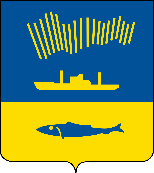 АДМИНИСТРАЦИЯ ГОРОДА МУРМАНСКАП О С Т А Н О В Л Е Н И Е                                                                                                                 №     О внесении изменений в муниципальную программу города Мурманска «Развитие транспортной системы» на 2018-2024 годы, утвержденную постановлением администрации города Мурманска от 13.11.2017 № 3607 (в ред. постановлений от 13.03.2018 № 606, от 12.04.2018 № 1041,
 от 15.08.2018 № 2625, от 06.11.2018 № 3810, от 11.12.2018 № 4298, 
от 19.12.2018 № 4407, от 18.07.2019 № 2417, от 04.12.2019 № 4022,от 16.12.2019 № 4218, от 18.12.2019 № 4245, от 27.12.2019 № 4381, от 06.02.2020 № 277, от 14.05.2020 № 1162)В соответствии со статьей 179 Бюджетного кодекса Российской Федерации, Федеральным законом от 06.10.2003 № 131-ФЗ «Об общих принципах организации местного самоуправления в Российской Федерации», Уставом муниципального образования город Мурманск, решением Совета депутатов города Мурманска от 13.12.2019 № 6-82 «О бюджете муниципального образования город Мурманск на 2020 год и на плановый период 2021 и 2022 годов», постановлением администрации города Мурманска от 21.08.2013 № 2143 «Об утверждении Порядка разработки, реализации 
и оценки эффективности муниципальных программ города Мурманска», постановлением администрации города Мурманска от 26.03.2020 № 808 
«Об утверждении Порядка оценки налоговых расходов и формирования перечня налоговых расходов муниципального образования город Мурманск», распоряжением администрации города Мурманска от 09.11.2017 № 79-р 
«Об утверждении перечня муниципальных программ города Мурманска 
на 2018-2024 годы», в целях повышения эффективности и результативности расходования бюджетных средств п о с т а н о в л я ю: 1. Внести в муниципальную программу города Мурманска «Развитие транспортной системы» на 2018-2024 годы, утвержденную постановлением администрации города Мурманска от 13.11.2017 № 3607 (в ред. постановлений от 13.03.2018 № 606, от 12.04.2018 № 1041, от 15.08.2018 № 2625, от 06.11.2018 № 3810, от 11.12.2018 № 4298, от 19.12.2018 № 4407, от 18.07.2019 № 2417, 
от 04.12.2019 № 4022, от 16.12.2019 № 4218, от 18.12.2019 № 4245, 
от 27.12.2019 № 4381, от 06.02.2020 № 277, от 14.05.2020 № 1162) следующие изменения:1.1. В разделе IV Подпрограммы «Транспортное обслуживание населения» на 2018-2024 года:1.1.1. Пункт 5 «Оценка эффективности подпрограммы, рисков ее реализации» считать пунктом 6.1.1.2. Дополнить новым пунктом 5 «Оценка применения мер налогового регулирования в сфере реализации государственной программы» согласно приложению № 1 к настоящему постановлению.2. Отделу информационно-технического обеспечения и защиты информации администрации города Мурманска (Кузьмин А.Н.) разместить настоящее постановление с приложениями на официальном сайте администрации города Мурманска в сети Интернет.3. Редакции газеты «Вечерний Мурманск» (Хабаров В.А.) опубликовать настоящее постановление с приложениями.4. Настоящее постановление вступает в силу со дня официального опубликования.5. Контроль за выполнением настоящего постановления возложить на заместителя главы администрации города Мурманска – председателя комитета по развитию городского хозяйства Кольцова Э.С.Глава администрациигорода Мурманска                                                                                Е.В. Никора 